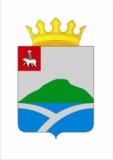 ЗЕМСКОЕ СОБРАНИЕУИНСКОГО  МУНИЦИПАЛЬНОГО РАЙОНА ПЕРМСКОГО КРАЯРЕШЕНИЕ           В соответствии со статьями 51, 52 Гражданского кодекса РФ, пунктом 2 части 1 статьи 31 Федерального закона от 08.05. 2010  № 83-ФЗ «О внесении изменений в отдельные законодательные акты Российской Федерации в связи с совершенствованием правового положения государственных (муниципальных) учреждений», статьей 26 Устава Уинского муниципального района, распоряжением главы Уинского муниципального района от 01.12.2010 № 371 «Об утверждении перечня казенных учреждений Уинского муниципального района», Земское Собрание Уинского муниципального района РЕШАЕТ:           1. Утвердить Положение о муниципальном казенном учреждении «Управление по строительству, ЖКХ и содержанию дорог администрации Уинского муниципального района» в новой редакции.                     2. Признать утратившим силу:            решение Земского Собрания Уинского муниципального района от 20.11.2007  № 23 «О внесении изменений в Положение о муниципальном казенном учреждении «Управление по строительству, ЖКХ и содержанию дорог администрации Уинского муниципального района».            решение Земского Собрания Уинского муниципального района от 22.12.2011 № 411 «Об утверждении Положения о муниципальном казенном учреждении "Управление по строительству, ЖКХ и содержанию дорог администрации Уинского муниципального района".           3. Начальнику муниципального казенного учреждения «Управление строительства, ЖКХ и содержанию дорог администрации Уинского муниципального района» Маленьких Яне Александровне в установленном законом порядке зарегистрировать в МИФНС № 17 по Пермскому краю  Положение о муниципальном казенном учреждении «Управление по строительству, ЖКХ и содержанию дорог администрации Уинского муниципального района.  4. Настоящее решение вступает в силу со дня подписания и распространяется на правоотношения, возникшие с 01.07.2017г.ПОЛОЖЕНИЕО МУНИЦИПАЛЬНОМ КАЗЕННОМ УЧРЕЖДЕНИИ«УПРАВЛЕНИЕ ПО СТРОИТЕЛЬСТВУ, ЖКХ И СОДЕРЖАНИЮ ДОРОГ АДМИНИСТРАЦИИ УИНСКОГО МУНИЦИПАЛЬНОГО РАЙОНА»ОБЩИЕ ПОЛОЖЕНИЯ           1.1. Настоящее Положение разработано на основании Федеральных законов от 06.10.2003 № 131-ФЗ «Об общих принципах организации местного самоуправления в Российской Федерации», от 08.05.2010 № 83-ФЗ «О внесении изменений в отдельные законодательные акты Российской Федерации в связи  с совершенствованием правового положения государственных (муниципальных) учреждений», Бюджетного кодекса РФ, Гражданского кодекса РФ, Градостроительного кодекса РФ, Жилищного кодекса РФ, Устава Уинского  муниципального района и определяет правовой статус муниципального казенного учреждения «Управление по строительству, ЖКХ и содержанию дорог администрации Уинского муниципального района» в системе органов местного самоуправления Уинского муниципального района Пермского края.           Муниципальное казенное учреждение «Управление по строительству, ЖКХ и содержанию дорог администрации Уинского муниципального района» (далее – Учреждение) является постоянно действующим органом Уинского муниципального района, созданным для выполнения функций  управления в сфере строительной  и дорожной деятельности,  реализации социально-экономических программ, выступая в роли «Заказчика».           Муниципальное казенное учреждение «Управление по строительству, ЖКХ и содержанию дорог администрации Уинского муниципального района»  создано путем изменения типа муниципального учреждения «Управление по строительству, ЖКХ и содержанию дорог администрации Уинского муниципального района».           1.2. Учреждение в своей деятельности руководствуется Конституцией Российской Федерации, Федеральными законами, Указами Президента Российской Федерации,  постановлениями Правительства Российской Федерации, нормативно-правовыми актами Пермской области и Пермского края, правовыми актами Уинского муниципального района и настоящим Положением.           1.3. Учреждение  обладает правами юридического лица, имеет самостоятельный баланс, лицевой счет, печать со своим полным наименованием, а также соответствующие штампы и бланки.           1.4. Полное официальное наименование – муниципальное казенное учреждение «Управление по строительству, ЖКХ и содержанию дорог администрации Уинского муниципального района», сокращенное официальное наименование – МКУ «УКС и ЖКХ».      1.5. Местонахождение (юридический адрес) Учреждения: Российская Федерация, Пермский край, Уинский район, село Уинское, улица Коммунистическая, дом 1. Почтовый адрес: 617520, Российская Федерация, Пермский край, Уинский район, село Уинское, ул.Коммунистическая, дом 1.            1.6. Учредитель Учреждения и собственник имущества  - Администрация Уинского муниципального района.           1.7. Учреждение самостоятельно выступает истцом и ответчиком в суде, вправе представлять в суде интересы администрации Уинского муниципального района, в пределах своей компетенции.           1.8. Учреждение  осуществляет свою деятельность во взаимодействии с органами местного самоуправления, их должностными лицами, а также иными организациями и гражданами.           1.9. Утверждение Положения об Учреждении, внесение изменений и дополнений в Положение, прекращение действия Положения осуществляется в соответствии с решениями Земского Собрания Уинского муниципального района.ЗАДАЧИ           2.1. Строительство объектов социальной и инженерной инфраструктуры за счет бюджетных средств и внебюджетных источников.           2.2. Разработка проектно-сметной документации для реализации социально-экономических программ района.           2.3. Содержание муниципальных автодорог и дорожных сооружений на них.           2.4. Реализация федеральных, краевых, районных  социально-экономических программ.2.5. Создание информационных банков данных по различным предметам своей компетенции для внутреннего пользования. 2.6. Участие в разработке проектов решений, правовых актов по  строительным вопросам, дорожной деятельности Уинского муниципального района. 2.7. Обслуживание и содержание места размещения бытовых отходов и строительного мусора, находящегося на территории Уинского сельского поселения у автодороги «Уинское-Салаваты». 2.8. Техническое обслуживание вновь построенных распределительных газопроводов. 2.9. Формирование нормативно-правовой базы, регламентирующей отношения в жилищно-коммунальной сфере района. 2.10. Обеспечение детей-сирот и детей, оставшихся без попечения родителей, лиц из числа детей-сирот, детей, оставшихся без попечения родителей жилыми помещениями муниципального специализированного жилищного фонда по договорам найма специализированных жилых помещений.ФУНКЦИИ      Для решения возложенных задач Учреждение осуществляет следующие функции:           3.1. Выступает Заказчиком:           по строительству и капитальному ремонту объектов социальной и инженерной инфраструктуры;     по разработке проектно-сметной документации объектов строительства;по содержанию муниципальных автодорог и дорожных сооружений на    них, в т.ч. на текущий и капитальный ремонты;           по содержанию места размещения бытовых отходов и строительного мусора, находящегося на территории Уинского сельского поселения у автодороги «Уинское-Салаваты».          по техническому обслуживанию вновь построенных распределительных газопроводов.           3.2. Выступает Исполнителем от имени администрации Уинского муниципального района:           по реализации социально-экономических программ.ПОЛНОМОЧИЯ                 В соответствии с возложенными на него задачами Учреждение осуществляет следующие полномочия:                4.1. Организует контроль качества строительно-монтажных работ на объектах бюджетного финансирования, согласно утвержденному титульному списку.                4.2. Обеспечивает выполнение государственной экспертизы проектов.                4.3. Обеспечивает комплектацию объектов строительства проектно-сметной документацией.                4.4. Заключает муниципальные контракты и иные гражданско-правовые договоры от имени муниципального образования в пределах доведенных Учреждению лимитов бюджетных обязательств, если иное не установлено законодательством, и с учетом принятых и неисполненных обязательств.                4.5. Ведет расчеты с подрядными организациями.           4.6. Готовит предложения по приемке в муниципальную собственность существующих и вновь вводимых объектов.           4.7. Участвует в приемке законченных строительством жилых зданий, объектов культурно-бытового назначения и других объектов.                4.8. Выступает Заказчиком по разработке проектно-сметной документации на строительство объектов.           4.9. Осуществляет систематический надзор за сохранностью по содержанию автомобильных дорог и мостовых сооружений на них Уинского муниципального района.           4.10. Осуществляет в соответствии с утвержденным титульным списком текущий и капитальный ремонты муниципальных автодорог и дорожных сооружений на них.           4.11. Формирует списки граждан по социально-экономическим программам.           4.12. Обеспечивает целевое использование средств, поступающих из всех источников финансирования по социально-экономическим программам.           4.13. Осуществляет расчеты и предоставляет субсидии, социальные выплаты по социально-экономическим программам.           4.14. Организует работу по приобретению жилых помещений в муниципальную собственность и собственность граждан по социально-экономическим программам и льготным категориям граждан.           4.15. Осуществляет содержание и обслуживание места размещения бытовых отходов и строительного мусора, находящегося на территории Уинского сельского поселения у автодороги «Уинское-Салаваты».           4.16. Заключает муниципальные контракты с организациями, имеющими допуск на техническое обслуживание распределительных газопроводов.           4.17. Организует систематический надзор за сохранностью вновь построенных распределительных газопроводов.           4.18.  Проводит мониторинг жилищно-коммунальной сферы.           4.19. Ведет в установленном порядке учет отдельных категорий граждан в качестве нуждающихся в жилых помещениях. 4.20. Формирует список детей-сирот и детей, оставшихся без попечения родителей, лиц из числа детей-сирот, детей, оставшихся без попечения родителей, которые подлежат обеспечению жилыми помещениями муниципального специализированного жилищного фонда по договорам найма специализированных жилых помещений. 4.21. За счет средств бюджета Пермского края в форме субвенций осуществляет строительство (или) приобретение жилых помещений для включения в муниципальный специализированный жилищный фонд в целях обеспечения детей-сирот и детей, оставшихся без попечения родителей, 
лиц из числа детей-сирот, детей, оставшихся без попечения родителей,  жилыми помещениями по договорам найма специализированных жилых помещений.5. РУКОВОДСТВО           5.1. Учреждение возглавляет начальник, назначаемый на должность и освобождаемый от должности главой муниципального района – главой администрации Уинского муниципального района.            Начальник Учреждения  подотчетен главе муниципального района – главе администрации Уинского муниципального района, заместителю главы муниципального района, курирующему деятельность учреждения.            5.2. Начальник Учреждения:           5.2.1. руководит Учреждением на принципах единоначалия и персональной ответственности;           5.2.2. без доверенности представляет Учреждение в судебных органах, в отношениях с органами государственной власти, органами местного самоуправления, предприятиями, учреждениями, организациями и гражданами;           5.2.3. издает в пределах своих полномочий приказы, дает указания и поручения, подлежащие обязательному исполнению работниками Учреждения;           5.2.4. утверждает должностные инструкции работников учреждения, в соответствии с действующим законодательством о труде назначает на должности и освобождает от должности работников учреждения;           5.2.5. подписывает в установленном порядке соглашения, договоры и муниципальные контракты;           5.2.6. представляет в установленном порядке особо отличившихся работников учреждения к присвоению почетных званий, к награждению государственными наградами Российской Федерации, Почетной грамотой Пермского края, Почетной грамотой Уинского района, Благодарностями и Благодарственными письмами главы  муниципального района – главы администрации Уинского муниципального района;           5.2.7. открывает, ведет и закрывает лицевые счета в финансовом управлении администрации Уинского муниципального района в порядке, установленном финансовым управлением администрации Уинского муниципального района;           5.2.8. открывает, ведет и закрывает лицевые счета в территориальном органе Федерального казначейства в порядке, установленном Федеральным казначейством;           5.2.9.  подписывает финансовые документы;           5.2.10. осуществляет расходование бюджетных средств в соответствии с принятыми денежными обязательствами и доведенными лимитами бюджетных обязательств;           5.2.11. осуществляет прием граждан по вопросам, отнесенным к компетенции Учреждения;           5.2.12. исполняет иные полномочия в соответствии с действующим законодательством.           5.3. Начальник Учреждения несет персональную ответственность за выполнение задач, возложенных на Учреждение, за достижение установленных целевых показателей  в соответствии с действующим законодательством.6.ФИНАНСИРОВАНИЕ. УЧЕТ. ИМУЩЕСТВО УЧРЕЖДЕНИЯ           6.1. Учреждение осуществляет право владения и пользования имуществом в пределах установленных законом, Уставом Уинского муниципального района, иными правовыми актами, настоящим Положением и в соответствии с назначением имущества.           6.2. Финансирование деятельности Учреждения осуществляется за счет средств бюджета Уинского муниципального района на основании бюджетной сметы;           6.3. Итоги деятельности  Учреждения отражаются в квартальных, годовых отчетах и балансах.           6.4. Учреждение осуществляет оперативный, бухгалтерский учет, ведет статистическую и бухгалтерскую отчетность, представляет отчетность в порядке и сроки, установленные законодательством.           6.5. Штатное расписание Учреждение утверждается начальником учреждения по согласованию с главой  муниципального района – главой администрации Уинского муниципального района.            6.6. Обеспечение Учреждения автомобильным транспортом осуществляется администрацией Уинского муниципального района.           6.7. Учреждение не вправе отчуждать либо иным способом распоряжаться имуществом без согласия собственника имущества.           6.8. Учреждение отвечает по своим обязательствам находящимися в его распоряжении денежными средствами. При недостаточности указанных денежных средств субсидиарную ответственность по обязательствам несет собственник имущества.           ЛИКВИДАЦИЯ И РЕОРГАНИЗАЦИЯ УЧРЕЖДЕНИЯ           7.1. Реорганизация (слияние, присоединение, выделение, разделение, преобразование) и ликвидация Учреждения осуществляется в порядке, установленном администрацией Уинского муниципального района.           7.2. При ликвидации и реорганизации Учреждения увольняемым работникам гарантируется соблюдение их прав и интересов в соответствии с законодательством Российской Федерации.от 24 августа 2017  года                              №    245Об утверждении Положения о муниципальном казенном  учреждении «Управление по строительству, ЖКХ и содержанию дорог администрации Уинского муниципального района» в новой редакцииГлава муниципального района А.Н. ЗелёнкинПредседатель Земского Собраниямуниципального районаЕ.М. КозловаПриложение к решению Земского Собранияот 24.08.2017  № 245